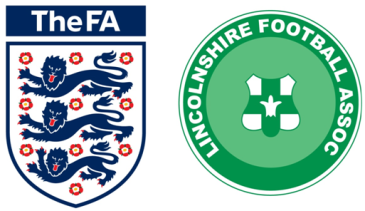 Role: 	                Disability Football Volunteer Coordinator x2Responsible to: 	Michelle Marshall (LFA)Working Hours: 	6 hours per month (cover Disability League fixture days) 
                                x1 Sunday every month, throughout 17/18 season – 9am-1pm
                                September/October/November/January/February/March/April/MayVenue:                   Ruston Sports & Social Club, Lincoln, LN6 8RN
The Lincolnshire Ability Counts Football League is a PAN-Disability league that provides Adult & Junior disability teams from across the county with the opportunity to come together at a central venue and compete. The league works unlike any other league within the county and operates purely on a festival basis where teams will compete one Sunday a month.
This year the Ability Counts League is embarking on its sixth year of competition and is going from strength to strength, developing each year and hopes to expand over the next few years to incorporate female participants.    .Role: To lead and co-ordinate on monthly fixture days, ensuring that you are the main point of contact for all clubs/ volunteers/ officals within the league on the day.     Key Responsibilities:Initial set-up of 5v5 format pitches across the 3G & 5v5 grass pitch on arrival of fixture days, before other teams arriveCoordinate with referees on their arrival and provide them with their fixtures for the day Ensure all clubs/ teams have the relevant copy of their league fixtures for the day Ensure relevant documents are signed on the exchange of referee paymentsDevelop strong links with the league committee and the local community clubs that attend
Skills/Knowledge Required:Benefits:Potential to access a part-funded qualification (FA Coaching Disabled Footballers Course).Access & support of further training relevant to the role.Gain essential experience and knowledge to further your career options.Should you wish to discuss the role further please do not hesitate in contacting Michelle Marshall, both forms of contact can be found below.E: michelle.marshall@lincolnshirefa.com / T: 078134 58812 Enthusiastic appraoch and a ‘can do’ attitudeTime management and flexibility to fit the League fixture day responsibilities around your studyAbility to work with others, with some independant workingIT literate, with a sound understanding of social media and the benefits of twitter and facebook formats – be noticeable on social media on fixture days, plus days leading upCreative thinking.  Be able to offer ideas and solutions at any present time should you need toGood management and organisational skills 